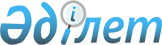 Бәйдібек ауданы бойынша коммуналдық қалдықтардың түзілу және жинақталу нормаларын бекіту туралыТүркістан облысы Бәйдібек аудандық мәслихатының 2023 жылғы 25 қыркүйектегі № 6/29 шешімі
      Қазақстан Республикасының Экология кодексінің 365 бабының 3 тармағының 2) тармақшасына, "Коммуналдық қалдықтардың түзілу және жинақталу нормаларын есептеудің үлгілік қағидаларын бекіту туралы" Қазақстан Республикасы Экология, геология және табиғи ресурстар министрінің 2021 жылғы 1 қыркүйектегі № 347 бұйрығына (Нормативтік құқықтық актілерді мемлекеттік тіркеу тізілімінде № 24212 болып тіркелген) сәйкес, Бәйдібек аудандық мәслихаты ШЕШТІ:
      1. Бәйдібек ауданы бойынша коммуналдық қалдықтардың түзілу және жинақталу нормалары осы шешімнің қосымшасына сәйкес бекітілсін.
      2. Осы шешім алғашқы ресми жарияланған күннен кейін күнтізбелік он күн өткен соң қолданысқа енгізіледі. Бәйдібек ауданы бойынша коммуналдық қалдықтардың түзілу және жинақталу нормалары
					© 2012. Қазақстан Республикасы Әділет министрлігінің «Қазақстан Республикасының Заңнама және құқықтық ақпарат институты» ШЖҚ РМК
				
      Бәйдібек ауданының мәслихат төрағасы

А.Кенехан
Бәйдібек аудандық
мәслихатының 2023 жылғы
25 қыркүйектегі № 6/29
шешіміне қосымша
№
Коммуналдық қалдықтар жинақталатын объектілер
Есептік бірлік
Жылдық жинақталу нормасы, м3
1
Жайлы және жайлы емес үйлер
1 тұрғын
0,90 1,19
2
Жатақханалар, интернаттар, балалар үйлері, қарттар үйлері және сол сияқтылар
1 орын
0,54
3
Қонақ үйлер, санаторийлер, демалыс үйлері
1 орын
1,41
4
Балабақшалар, бөбекжай және басқа да мектепке дейінгі мекемелер
1 орын
0,42
5
Мекемелер, ұйымдар, офистер, кеңселер, банктер, байланыс бөлімшелері
1 қызметкер
1,09
6
Емханалар, медициналық орталықтар
1 келіп кету
0,32
7
Ауруханалар, өзге де емдеу-сауықтыру мекемелері
1 төсек-орын
0,39
8
Мектептер және өзге де оқу орындары
1 оқушы
0,14
9
Мейрамханалар, дәмханалар, басқада көніл көтеретін ғимараттар және қоғамдық тамақтану мекемелері
1 отыратын орын
1,32
10
Театрлар, кинотеатрлар, концерт залдары, түнгі клубтар, ойынханалар, ойын автоматтарының залы, интернет-кафелер, компьютерлік клубтар
1 отыратын орын
0,30
11
Мұражайлар, көрмелер
Жалпы алаңы 1 м2
0,02
12
Стадиондар, спорт алаңдары
Жоба бойынша 1 орын
--
13
Спорт, би және ойын залдары
Жалпы алаңы 1 м2
0,01
14
Азық-түлік, өнеркәсіптік тауар дүкендері, супермаркеттер
сауда алаңы 1 м2
0,83
15
Машиналардан сату
сауда орнының 1 м2
--
16
Базарлар, сауда павильондары, дүңгіршектер, сөрелер
Сауда алаңы 1 м2
0,80
17
Өнеркәсіптік, азық-түлік тауарларының көтерме базалары, қоймалары
Жалпы алаңы 1 м2
--
18
Тұрмыстық қызмет корсету үйі: халыққа қызмет көрсету
Жалпы алаңы 1 м2
0,22
19
Вокзалдар, автовокзалдар, әуежайлар
Жалпы алаңы 1 м2
--
20
Жағажайлар, жолдардан көше сметалары
Жалпы алаңы 1 м2
--
21
Дәріханалар
Сауда алаңы 1 м2
0,28
22
Автотұрақтар, автомобильді жуу орындары, АЖС
1 машина-орын
1,43
23
Автомобиль шеберханалары
1 жұмысшы
1,69
24
Гараж кооперативтері, гараждар, паркингтер
1 гаражға
--
25
Шаштараздар, косметикалық салондар
1 жұмыс орны
1,49
26
Кір жуатын орындар, химиялық тазалау орындары, тұрмыстық техниканы жөндеу орындары, тігін ательесі
Жалпы алаңы 1 м2
0,80
27
Зергерлік, аяқ киімді, сағаттарды жөндеу шеберханалары
Жалпы алаңы 1 м2
--
28
Кішігірім жөндеу және қызмет көрсету орындары (кілттер жасау және сол сияқтылар.)
1 жұмыс орны
--
29
Моншалар, сауналар
Жалпы алаңы 1 м2
0,05
30
Қала аумағында жаппай іс-шаралар ұйымдастыратын заңды, саябақ қалдықтары
1000 қатысушы
--
31
Бау-бақша кооперативтері
1 учаске
--